中国保险监督管理委员会宁夏监管局2018年考试录用工作人员面试公告根据公务员录用工作有关规定，现就2018年宁夏保监局录用工作人员面试有关事宜通知如下：一、 面试分数线及进入面试人员名单二、面试确认请进入面试的考生于2018年2月24日17时前确认是否参加面试，确认方式为电子邮件和传真。要求如下：1.发送电子邮件至nxbjjrjc@163.com，并同时传真至0951-5699000。2.电子邮件和传真标题统一写成“XXX确认参加宁夏保监局XX职位面试”（内容见附件1）。如网上报名时填报的通讯地址、联系方式等信息发生变化，请在电子邮件和传真中注明。3.逾期未确认的，视为自动放弃，不再进入面试程序。三、放弃面试的处理放弃面试的考生请填写《放弃公务员面试的声明》（详见附件2）,经本人签名，于2月24日17时前传真至0951-5699000或发送扫描件至nxbjjrjc@163.com。未在规定时间内填报放弃声明，又因个人原因不参加面试的，视情节将上报中央公务员主管部门记入诚信档案。四、现场资格复审（一）时间：2018年3月6日，上午9:00-11:30，下午14:30-17:00。考生未在规定时间内参加现场资格复审的，视为主动放弃面试资格。（二）地点：宁夏保监局401房间（三）需提供资料：1.本人身份证、学生证或工作证复印件。2.公共科目笔试准考证复印件。3.考试报名登记表（贴好照片，如实、详细填写个人学习、工作经历，时间必须连续，并注明各学习阶段是否在职学习，取得何种学历和学位）。4.本（专）科、研究生各阶段学历、学位证书复印件，所报职位要求的外语等级证书、职业资格证书复印件等材料。5.报考职位所要求的基层工作经历有关证明材料。在党政机关、事业单位、国有企业工作过的考生，需提供单位人事部门出具的基层工作经历证明，并注明起止时间和工作地点；在其他经济组织、社会组织等单位工作过的考生，需提供相应劳动合同或缴纳社保证明的复印件。6.除上述材料外，考生需按照身份类别，提供以下材料：应届毕业生提供所在学校加盖公章的报名推荐表（须注明培养方式）复印件。社会在职人员提供所在单位人事部门出具的同意报考证明复印件（详见附件3），证明中需注明考生政治面貌，工作单位详细名称、地址，单位人事部门联系人和办公电话。现工作单位与报名时填写单位不一致的，还需提供离职证明复印件。留学回国人员提供我驻外使领馆出具的留学回国证明和教育部留学服务中心认证的国外学历学位认证书复印件。待业人员提供所在街道或存档人才中心出具的待业证明复印件（详见附件4），需注明考生政治面貌和出具证明单位联系人和办公电话。“大学生村官”项目人员提供由县级及以上组织人事部门出具的服务期满、考核合格的证明复印件；“农村义务教育阶段学校教师特设岗位计划”项目人员提供省级教育部门统一制作，教育部监制的“特岗教师”证书和服务“农村义务教育阶段学校教师特设岗位计划”鉴定表复印件；“三支一扶”计划项目人员提供各省“三支一扶”工作协调管理办公室出具的高校毕业生“三支一扶”服务证书复印件；“大学生志愿服务西部计划”项目人员提供由共青团中央统一制作的服务证和大学生志愿服务西部计划鉴定表复印件。7.其他材料：（1）上述所有材料，均须查验原件，并同时提供复印件1套。考生应对本人提供的复审材料的真实性负责，凡有关材料信息不实，影响资格审查结果的，一经查实，取消录用资格。存在弄虚作假行为的，报国家公务员局和中国保监会备案。（2）提供个人学习经历和工作经历时，应详细、准确填写，经历的时间要连续；学习各阶段要填写院系专业和学历学位，在职学习要注明。五、专业能力测试（一）时间：2018年3月7日，上午9：00-11：30（二）地点：宁夏保监局二楼201会议室（三）注意事项：请考生自带签字笔，于2018年3月7日上午8：50前凭本人有效身份证原件及公共科目笔试准考证原件进入考场，考试开始后30分钟内，不得交卷离场；开始考试30分钟后，迟到人员不得入场，取消考试资格。提前交卷人员不得在考场附近逗留、喧哗；距离考试结束15分钟内不得交卷离场。六、面试安排面试采用无领导小组讨论与结构化面试两种方式进行，所有入闱考生均需参加两种方式的面试。（一）无领导小组讨论    1.面试时间：2018年3月8日9:002.面试地点：宁夏保监局二楼201会议室3.有关要求及说明：（1）请所有参加面试的考生于当日上午8:30前凭本人有效身份证原件及公共科目笔试准考证原件进入候考室，签订保密协议书，阅读面试考场规则，进行身份确认和面试顺序抽签，考生共分为四个小组，每组5人，各小组按抽签顺序依次进行面试。逾期未进入候考室的考生，取消考试资格。（2）考生全部到齐后即对候考室进行封闭，每组考生结束面试后方能离场，离场后不得在考场附近逗留、喧哗。（3）考生面试期间，不得携带手机等通讯工具进入考场或候考室，已经携带的须交考务人员统一管理。（二）结构化面试1.面试时间：2018年3月9日 9:002.面试地点：宁夏保监局二楼201会议室 3.有关要求及说明：（1）请所有参加面试的考生于当日上午8:30前凭本人有效身份证原件及公共科目笔试准考证原件进入候考室，签订保密协议书，阅读面试考场规则，进行身份确认和面试顺序抽签，根据抽签顺序依次参加面试。逾期未进入候考室的考生，视为自动放弃面试。（2）每名考生结束面试后方能离场，离场后不得在考场附近逗留、喧哗。（3）考生面试期间，不得携带手机等通讯工具进入考场或候考室，自行携带的须将通讯工具关闭，并交考务人员统一管理。七、体检和考察（一）体检和考察人选的确定参加面试人数与录用计划数比例达到3:1及以上的，面试后应按综合成绩从高到低的顺序1:1确定体检和考察人选。参加面试人数与录用计划数比例低于3:1的，考生面试成绩应达到其所在面试考官组使用同一面试题本面试的所有人员的平均分，方可进入体检和考察。否则，该职位取消录用。综合成绩计算方式为：综合成绩=（笔试总成绩÷2）×50% + 面试成绩×35%+专业科目考试成绩×15%。其中，结构化面试和无领导小组讨论各占面试总成绩的50%。（二）体检安排体检于3月12日进行，请体检人员于当天上午8:00在宁夏保监局集合，届时统一前往，请考生合理安排好行程，注意安全。体检费用由招考单位承担。八、注意事项1.考生应对个人提供资料的真实性负责。2.考生进行现场资格复审、专业考试和面试期间的食宿、交通费用由考生自理，请合理安排行程，注意安全，保持通讯畅通。3. 宁夏保监局地址：宁夏银川市金凤区新昌东路158号和信商务中心B座，可乘22路、18路公交车至中国银行宁夏分行站下车即到（位置图见附件5）。联系方式：0951-5699151  5699093（电话）          0951-5699000（传真）欢迎各位考生对我们的工作进行监督，预祝考生取得好成绩！附件：1. 面试确认内容（样式）2. 放弃面试资格声明（样式）3. 同意报考证明（样式）4. 待业证明（样式）5. 宁夏保监局位置图中国保监会宁夏监管局                                  2018年2月11日附件1XXX确认参加宁夏保监局XX职位面试宁夏保监局人教处：本人XXX，身份证号：XXXXXXXXXXXXXXXXXX，公共科目笔试总成绩：XXXXX，报考XX职位（职位代码XXXXXXX），已进入该职位面试名单。我能够按照规定的时间和要求参加面试。姓名（如果传真需手写签名）：      日期：附件2放弃面试资格声明宁夏保监局人教处：本人XXX，身份证号：XXXXXXXXXXXXXXXXXX，报考XX职位（职位代码XXXXXXXXX），已进入该职位面试名单。现因个人原因，自愿放弃参加面试，特此声明。联系电话：XXX-XXXXXXXX签名（考生本人手写）：        日期：身份证复印件粘贴处附件3同意报考证明我单位同意XXX同志报考宁夏保监局XX职位（职位代码：XXXXXXXX）公务员（参公单位工作人员），该同志目前不是在职公务员或参公单位工作人员。如果该同志被贵单位录用，我们将配合办理其工作调动手续。现提供该同志有关信息如下：人事部门负责人（签字）：办公电话：  盖章（人事部门公章）2018年  月  日附件4待业证明宁夏保监局人教处：XXX同志，性别X，身份证号码为：XXXXXXXX，其户籍在XXXX，现系待业人员。特此证明。  盖章                               2018年  月  日注：该证明由户籍所在地居委会、社区、街道、乡镇或相关劳动社会保障机构开具。附件5宁夏保监局位置图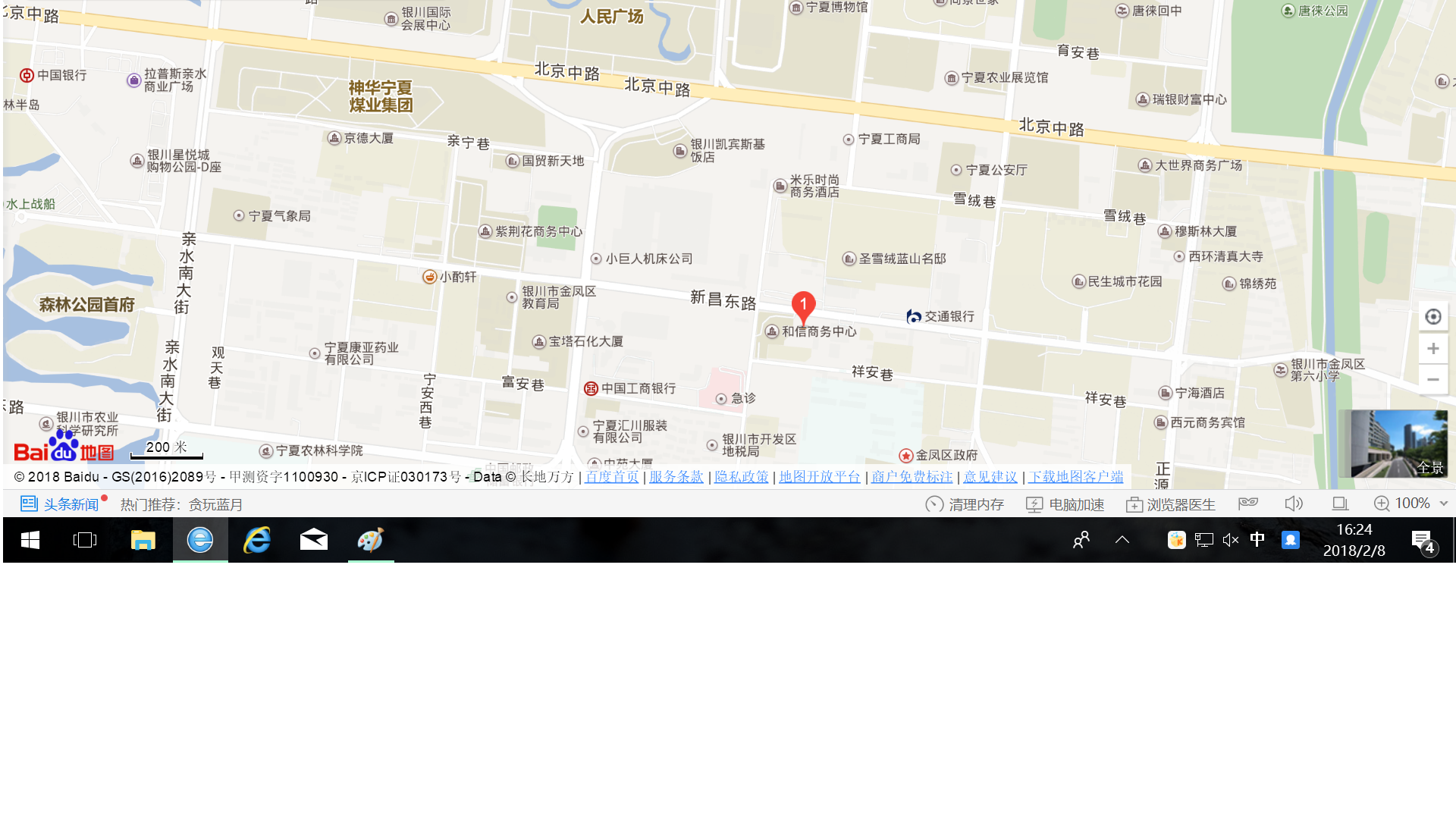 地址：宁夏银川市金凤区新昌东路158号和信商务中心B座（中国银行对面）。可乘22路、18路公交车至中国银行宁夏分行站下车，路南即到。职位名称及代码面试 分数线姓名准考证号面试   时间综合监管岗主任科员及以下职位（400110001131）125.70高  森1561641917253月8日-9日综合监管岗主任科员及以下职位（400110001131）125.70晁  群1561117702063月8日-9日综合监管岗主任科员及以下职位（400110001131）125.70马  宁1561370605263月8日-9日综合监管岗主任科员及以下职位（400110001131）125.70薛雨柔1561641918303月8日-9日综合监管岗主任科员及以下职位（400110001131）125.70黄  橙1561311809053月8日-9日专业监管岗主任科员及以下职位（400110001132）121.50蔡  芃1561641913243月8日-9日专业监管岗主任科员及以下职位（400110001132）121.50王  健1561621231193月8日-9日专业监管岗主任科员及以下职位（400110001132）121.50杨灵秀1561641911073月8日-9日专业监管岗主任科员及以下职位（400110001132）121.50马小阳1561311802023月8日-9日专业监管岗主任科员及以下职位（400110001132）121.50田  燕1561641913033月8日-9日专业监管岗主任科员及以下职位（400110001132）121.50段晓熙1561641913133月8日-9日专业监管岗主任科员及以下职位（400110001132）121.50冯  静1561641911233月8日-9日专业监管岗主任科员及以下职位（400110001132）121.50韩  菊1561641914273月8日-9日专业监管岗主任科员及以下职位（400110001132）121.50陈国良1561332523233月8日-9日专业监管岗主任科员及以下职位（400110001132）121.50贺  娴1561641913113月8日-9日专业监管岗主任科员及以下职位（400110001132）121.50李子洋156161116713专业监管岗主任科员及以下职位（400110001132）121.50刘嘉怡156111522603专业监管岗主任科员及以下职位（400110001132）121.50张思怡156132041310专业监管岗主任科员及以下职位（400110001132）121.50张佳亮156164191214专业监管岗主任科员及以下职位（400110001132）121.50俞  凡156164191317姓名性别民族出生日期政治面貌籍贯身份证号码身份证号码现工作单位全称现工作单位全称现担任职务全称现担任职务全称现工作单位地址现工作单位地址在本单位工作起止时间在本单位工作起止时间档案存放单位档案存放单位档案存放单位地址档案存放单位地址档案单位联系人及电话档案单位联系人及电话户籍地址户籍地址